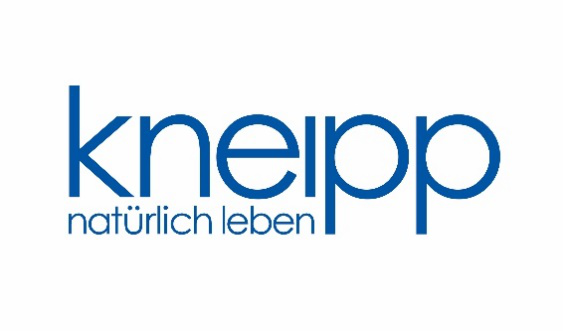 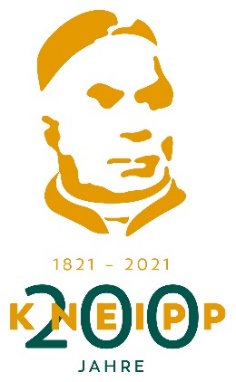                     Kneipp Verein ZürichMoosstrasse 26, 8038 Zürich, 044 482 04 87, zuerich@kneipp.ch